 Con il Patrocinio di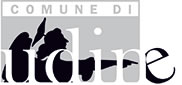 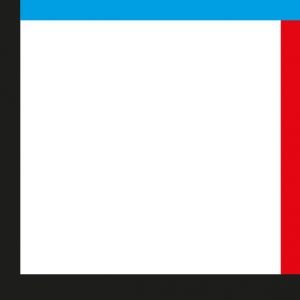 Il  COMITATO DEL ‘SECONDO UMANESIMO ITALIANO ®’ indice la XI Edizione 2021 del‘PREMIO FRANZ KAFKA ITALIA ®’  ALLA CULTURA ALLA CARRIERAALLA IMMAGINAZIONEScadenza  30 (trenta ) maggio 2021Premiazione esclusivamente con Rassegna onlinePubblicazione sui siti www.franzkafkaitalia.it e www.secondoumanesimoitaliano.itPossono partecipare Scrittori, Poeti, Artisti di Arti Visive, persone attive sul piano della cultura.Senza Quota di Iscrizione.2021 BANDO/MODULOIo sottoscritt ____________________________________________________________________nat___  a_______________________________________________________________________ (provincia)_________il______________________________________________________________________________residente a CAP _______________________________________________________________________________ (provincia)_________Via_____________________________________________________________________________Telefoni e indirizzi e mail__________________________________________________________________________________________________________________________________________CODICE FISCALE_______________________________________________________________________La Premiazione dell'Ed. XI 2021 avrà luogo esclusivamente nella Rassegna online con pubblicazione sul sito www.franzkafkaitalia.it – vedi homepage Menu di navigazione – e www.secondoumanesimoitaliano.it – vedi homepage – il 30 (trenta) settembre 2021. La documentazione cartacea in Diplomi, Pieghevole, Locandina e Stampa numerata dell’Artista Esclusivo del Premio Marino Salvador verrà spedita dopo la pubblicazione online con corriere Mail Boxes all’indirizzo indicato nel Modulo di Iscrizione e con avviso di tracciamento per la consegna.Possibili cambiamenti in itinere vengono comunicati sul sito alla voce Comunicazioni del Premio.È  RICHIESTO a ciascun Partecipante l’invio via posta cartacea del Modulo di Iscrizione, del Curriculum e dell’Opera pubblicata, inoltre l’invio via mail delle fotografie come segue:-1.Modulo di Iscrizione integrale compilato in tutte le sue parti e debitamente firmato.-2.Curriculum dettagliatissimo, comprensivo in primo luogo di: Titoli scolastici e accademici, Master accademici, Specializzazioni, Corsi di aggiornamento; Professione/i, Docenze in Istituti pubblici e privati, Attività Scientifiche, Attività Culturali; Partecipazioni a Congressi nazionali e internazionali; Pubblicazioni di libri, Pubblicazioni di articoli su Quotidiani e Riviste regionali e nazionali; Realizzazione di Documentari Culturali e Scientifici e di Film; Fondazioni di Associazioni Culturali, Partecipazioni ad Associazioni Culturali e di Volontariato; Esposizioni d’Arte Nazionali e Internazionali Personali e Collettive; Organizzazione di Eventi Culturali; Riconoscimenti ottenuti in Italia e all’Estero, Onorificenze; altro.Il Comitato e il Premio non rispondono di dichiarazioni non veritiere da parte dei Partecipanti.-3.Una pubblicazione dell’Autore a sua scelta come propria presentazione più diretta e fotografia JPG peso non più di 4KB via mail della Prima di Copertina da pubblicarsi in caso di Qualificazione.  Il libro inviato non verrà restituito.-4.Una fotografia formato JPG peso non più di 4KB di un’opera dell’Artista di Arti Visive a sua scelta come propria presentazione più diretta da inviarsi via mail e da pubblicarsi in caso di Qualificazione.-5.Una fotografia del Partecipante formato JPG peso meno di 4KB da inviarsi via mail e da pubblicarsi in caso di Qualificazione.Il plico dovrà gentilmente pervenire entro il 30 (trenta) maggio 2021. Verrà data conferma via mail del ricevimento del plico e della posta elettronica.N.B.NON farà fede la data del timbro postale. I plichi che perverranno in Casella Postale dopo la data di scadenza del Premio, il 30 (trenta) maggio 2021, non saranno presi in considerazione. Firma___________________________________________________________________________Recapito cui inviare il plico:Rita Mascialino(Premi  del Comitato)C.P. 310 (Ufficio di Udine Centro)33100 Udine UD Indirizzo di posta elettronica cui inviare le fotografie:rita.mascialino@gmail.comPer motivi di Privacy, in caso di richiesta di informazione e chiarimenti, rivolgersi esclusivamente via mail a:rita.mascialino@gmail.com I Vincitori verranno informati del conseguimento del Premio dal Comitato via telefono e via mail circa due  settimane prima della Pubblicazione online.Il Giudizio della Giuria è insindacabile e inappellabile.Non sono autorizzati contatti con la Giuria da parte dei Partecipanti, Vincitori o meno, e viceversa. Ai Vincitori spettano:1.Certificazione cartacea consistente in due documenti relativi rispettivamente al Diploma di assegnazione del Premio (1A4) e alla Motivazione dell’assegnazione (1A3).2.Stampa Astratta da tela  dell’Artista Esclusivo del Premio MARINO SALVADOR (formato 1A3), cartoncino, firmata e numerata per il ‘Premio Franz Kafka ® Italia’.3.Tre Pieghevoli cartacei a otto facciate (15x21) contenenti i nominativi degli Autori premiati e il Premio conseguito, l’immagine della Stampa assegnata, altro.4.Locandina cartacea del Premio (1A3).5.Documentazione  come sopra anche in forma digitale.6.Rassegna online della Premiazione pubblicata il 30 (trenta) settembre 2021 sul sito www.franzkafkaitalia.it e sul sito www.secondoumanesimoitaliano.it.La Documentazione cartacea sarà spedita via corriere entro il 30 (trenta) settembre all’indirizzo indicato in questo Bando/Modulo.DICHIARAZIONI DA FIRMARE:1.“Accetto tutte le regole a monte del ‘Premio Franz Kafka Italia ®’ alla Cultura alla Carriera alla Immaginazione XI Edizione 2021 indetta dal Comitato del ‘Secondo Umanesimo Italiano ®’, come stanno esplicitate in questo Bando/Modulo di Iscrizione.”Firma__________________________________________________________________________2.“Do il mio consenso al Comitato del ‘Secondo Umanesimo Italiano ®’ per il trattamento dei dati relativamente al ‘Premio Franz Kafka Italia ®’ alla Cultura alla Carriera alla Immaginazione XI Edizione 2021, come in questo Bando/Modulo di Iscrizione secondo quanto prevede il Decreto Legislativo 30.06.2003, n.196 e successive modifiche e integrazioni, noto come Legge sulla Privacy”.Firma___________________________________________________________________________________________________________________________________________________________________________________________________________________________________________Il Comitato del ‘Secondo Umanesimo Italiano ®’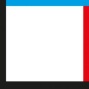 ______________________________________________________________________________________________________________________________________________________________________